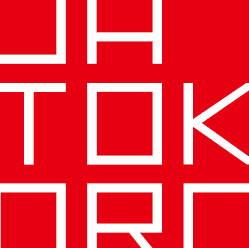 　　　　　　　　　　　　　　　　常呂町農業協同組合（ＪＡところ）　　　　　　　　　　　　　　　　令和２年度 採用　　　　　　　　　　　　 総合職員の募集お知らせ～オホーツクの大地と海の恵みでクリーンな作物を全国・世界の台所へ～※ご不明な点がございましたら管理部　内匠（たくみ）・田渕・鈴江まで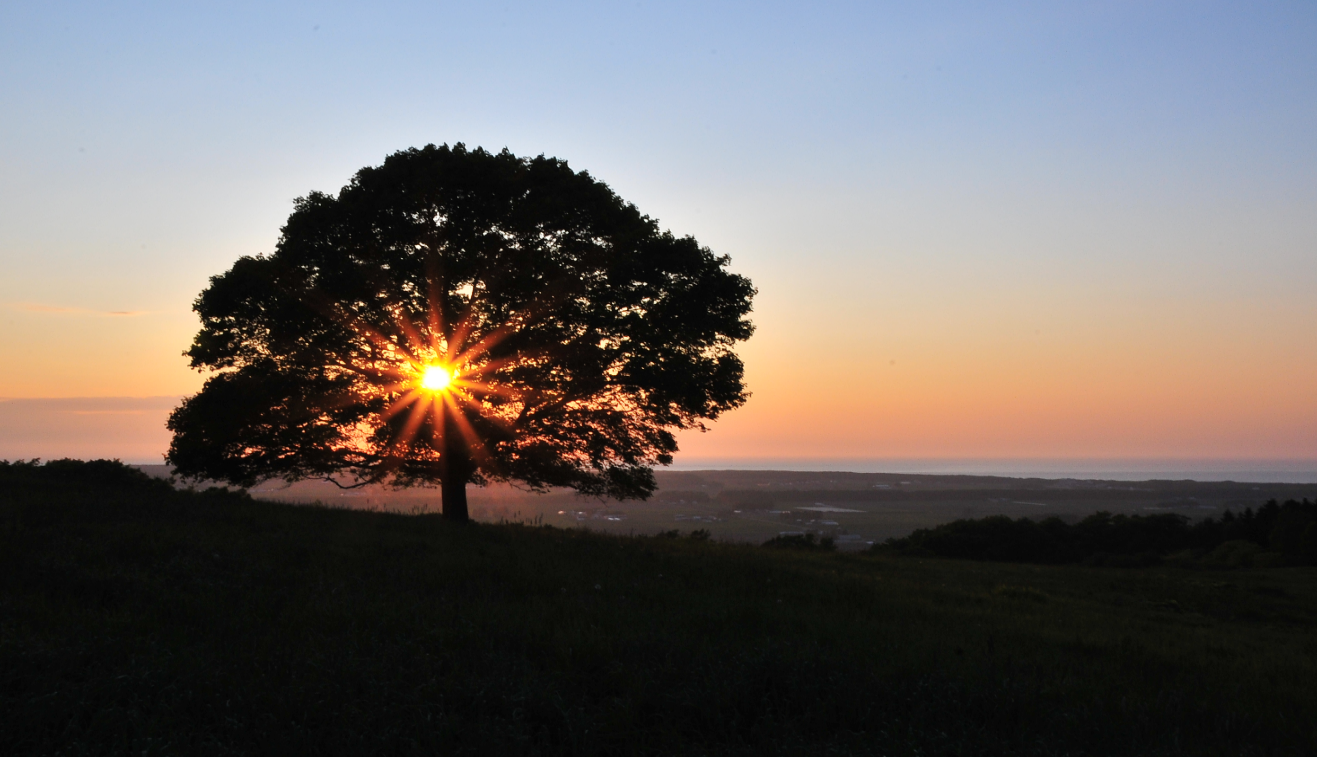 採用人員若干名採用職種総合職初任給大卒・院卒　１８０，７００円、短大・専門卒　１５８，３００円高卒　１４８，６００円諸手当職務、家族、住宅、通勤、時間外、日直、寒冷地、燃料、他昇給年１回（４月）賞与年３回（６月・９月・１２月）勤務地北見市常呂町勤務時間平日（月～金）8：45～17：00土曜日（8月～11月）8：45～12：00福利厚生社会保険完備、退職金制度、他